徳島文理大学女子サッカー部金子　憲一第3回徳島県サッカー向上プロジェクト開催のお知らせ１．事業名　　　　　「第3回徳島県サッカー向上プロジェクト 指導者研修会」２．主　催　　　　　徳島文理大学一般社団法人　徳島県サッカー協会技術委員会３．目　的　　　　　海外コーチを迎え、最新の理論および指導実践を実演していただくことにより、指導者の知識、指導力の向上を図り，徳島県サッカーの育成･強化に活かすことを目指す。4．日　時　　　　　　2018年8月1日（水），2日（木）５．場　所　　　　　徳島文理大学　人工芝グラウンド６．日　程　　　　１（水）　　９：３０～１２：００　徳島県トレセンU12～14男子（予定）　　　　　　　　　　　　　　　　　　　　　１２：００～１２：１５　指導実践振り返り，質疑応答１５：００～１7：３０　　徳島県トレセンU12～14男子（予定）　１７：３０～１７：４５　指導実践振り返り，質疑応答１８：００　終了・片付け、解散　　　　　　　　　　　２（木）　　９：３０～１２：００　徳島県トレセンU U12～14男子（予定）　　　　　　　　　　　　　　　　　　１２：００～１２：３０　指導実践振り返り，質疑応答１５：００～１7：３０　　徳島県トレセンU13～１５女子（予定）　１７：３０～１７：４５　指導実践振り返り，質疑応答１８：００　終了・片付け、解散７．講　師　　　　　　イサック・ガルシア　氏　（元FC Barcelona U14アシスタントコーチ ）資料添付８．参加者　　　　　 徳島県各種別の指導者，県トレセンスタッフ・地区トレセンスタッフ　　　　　　　　　　　　　サッカーの指導に興味のある方９．その他　　　　　指導テーマにつきましては，決定次第ご連絡致します（当日、変更もございます）。【送迎のご案内】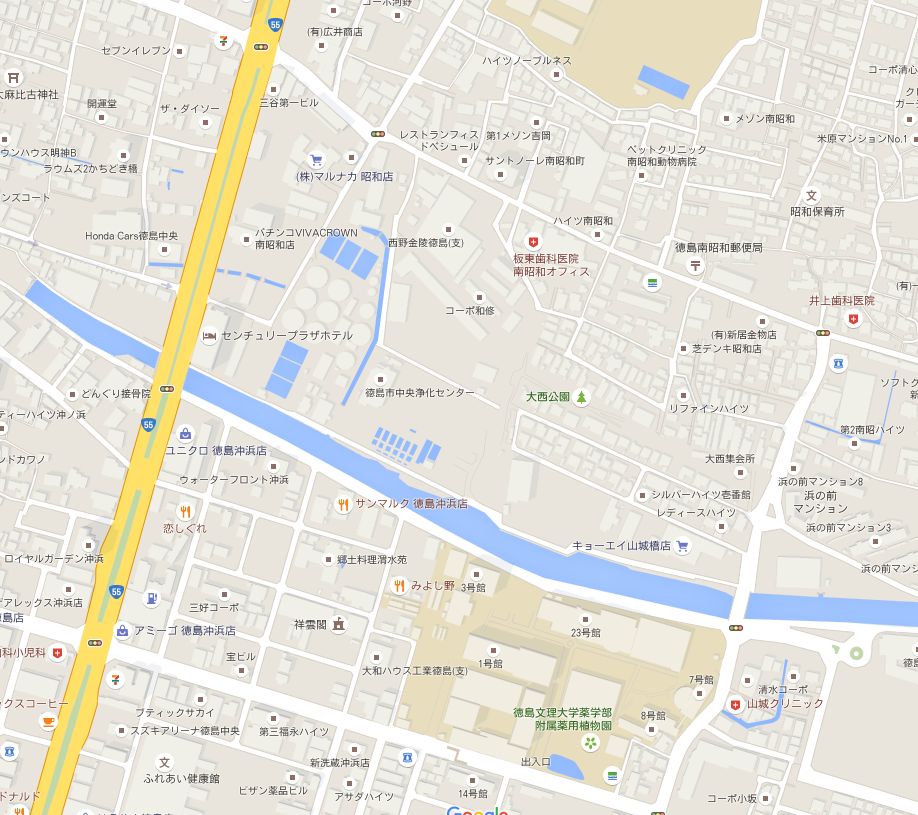 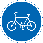 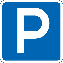 ○お車について徳島文理大学学生寮の駐車場をご利用ください。その際、他の参加者とできるだけ乗り合せでお願いします。なお、人工芝グラウンド付近の道路は非常に狭く、通り抜けも出来ませんのでご注意ください。近隣住民のご迷惑ならないように徐行運転の上、迷惑駐車などはしないようにお願いします。〇駐輪について自転車は、人工芝グラウンドの指定された場所をご利用ください。10．（指導者）申し込み先                                     担当　徳島文理大学女子サッカー部監督金子　憲一　090-8871-0304メール　kaneko@tks.bunri-u.ac.jp